администрация ПОСТАНОВЛЯЕТ:          1. Признать утратившими силу с 1 сентября 2018 года  постановления администрации муниципального района «Печора»:         - от 04.02.2014 № 123 «О внесении    изменений в   постановление  администрации муниципального района «Печора» от 31.12.2013 г. № 2605   «Об оплате труда работников муниципального казенного учреждения «Управление капитального строительства» муниципального образования муниципального района «Печора»;- от 12.03.2014 № 301 «О внесении    изменений в   постановление  администрации муниципального района «Печора» от 31.12.2013 г. № 2605   «Об оплате труда работников муниципального казенного учреждения «Управление капитального строительства» муниципального образования муниципального района «Печора»- от 08.05.2014 № 687 «О внесении    изменений в   постановление    администрации муниципального района «Печора» от 31.12.2013 г. № 2605   «Об оплате труда работников муниципального казенного учреждения «Управление капитального строительства» муниципального образования муниципального района «Печора»;- 21.10.2014 № 1742 «О внесении    изменений в   постановление    администрации муниципального района «Печора» от 31.12.2013 г. № 2605   «Об оплате труда работников муниципального казенного учреждения «Управление капитального строительства» муниципального образования муниципального района «Печора»;- от 31.12.2015 № 1581 «О внесении    изменений в   постановление    администрации муниципального района «Печора» от 31.12.2013 г. № 2605   «Об оплате труда работников муниципального казенного учреждения «Управление капитального строительства» муниципального образования муниципального района «Печора»;- от 16.11.2017 № 1399  «О внесении    изменений в   постановление    администрации МР  «Печора» от 31.12.2013 г. № 2605 «Об оплате труда работников муниципального казенного учреждения «Управление капитального строительства» муниципального образования муниципального района «Печора»;- от 31.12.2013 № 2609 «Об условиях оплаты труда работников муниципального казённого учреждения «Управление по делам гражданской обороны и чрезвычайным ситуациям муниципального района «Печора»;- от 21.10.2014 № 1741 «О внесении изменений в постановление администрации муниципального района «Печора» от 31 декабря 2013 года № 2609 «Об условиях оплаты труда работников муниципального казённого учреждения «Управление по делам гражданской обороны и чрезвычайным ситуациям муниципального района «Печора»; - от 25.12.2017 № 1545 «О внесении изменений в постановление администрации муниципального района «Печора» от 31 декабря 2013 года № 2609 «Об условиях оплаты труда работников муниципального казённого учреждения «Управление по делам гражданской обороны и чрезвычайным ситуациям муниципального района «Печора».        2. Признать утратившими силу с 1 октября 2018 года постановления администрации муниципального района         - от 30.07.2013 № 1432/1 «Об оплате труда руководителей муниципальных учреждений образования муниципального района «Печора»; - от 25.12.2013 № 2553 «О внесении изменений в постановление  администрации  муниципального района «Печора» от 30 июля 2013 г. № 1432/1 «Об оплате труда руководителей  муниципальных учреждений образования муниципального района «Печора»;- от 16.01.2014 № 41 «О внесении изменений в постановление  администрации  муниципального района «Печора» от 30 июля 2013 г. № 1432/1 «Об оплате труда руководителей  муниципальных учреждений образования муниципального района «Печора»;- от 05.05.2014 № 631 «О внесении изменений в постановление  администрации  муниципального района «Печора» от 30 июля 2013 г. № 1432/1»;- от 25.11.2014 № 1941«О внесении изменений в постановление  администрации  муниципального района «Печора» от 30 июля 2013 г. № 1432/1 «Об оплате труда руководителей  муниципальных учреждений образования муниципального района «Печора»;- от 21.09.2015 № 1063 «О внесении изменений   в постановление администрации муниципального района «Печора» от 30.07.2013г. г. № 1432/1 «Об оплате труда руководителей муниципальных учреждений образования муниципального района «Печора»;- от 29.10.2015 № 1234 «О внесении изменений   в постановление администрации муниципального района «Печора» от 30.07.2013г. г. № 1432/1 «Об оплате труда руководителей муниципальных учреждений образования муниципального района «Печора»;- от 22.06.2016 № 594 «О внесении изменений   в постановление администрации муниципального района «Печора» от 30.07.2013г. г. № 1432/1 «Об оплате труда руководителей муниципальных учреждений образования муниципального района «Печора»;- от 01.09.2017 № 1096 «О внесении изменений   в постановление администрации муниципального района «Печора» от 30.07.2013г. г. № 1432/1 «Об оплате труда руководителей муниципальных учреждений образования муниципального района «Печора»;- от 16.10.2017 № 1249 «О внесении изменений   в постановление администрации муниципального района «Печора» от 30.07.2013 г. № 1432/1 «Об оплате труда руководителей муниципальных учреждений образования муниципального района «Печора».3. Настоящее постановление вступает в силу со дня принятия, и подлежит размещению на официальном сайте муниципального района «Печора». Глава муниципального района- руководитель администрации                                                                            Н.Н. ПаншинаАДМИНИСТРАЦИЯ МУНИЦИПАЛЬНОГО РАЙОНА «ПЕЧОРА»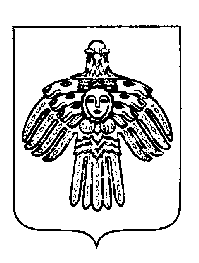 «ПЕЧОРА»  МУНИЦИПАЛЬНÖЙ  РАЙОНСААДМИНИСТРАЦИЯ ПОСТАНОВЛЕНИЕ ШУÖМПОСТАНОВЛЕНИЕ ШУÖМПОСТАНОВЛЕНИЕ ШУÖМ« 29 »   ноября  2018 г.г. Печора,  Республика Коми                                        № 1388